АНКЕТА-ЗАЯВКА НА УЧАСТИЕ В КОНКУРСЕ НА ЗВАНИЕ«Лучший по профессии»«_________________________________________________________________»написать название номинацииДата_________________________		       Подпись   ___________________________      Анкету необходимо направить по электронной почте или факсуе-mail: info@misba.ru                                                             тел./факс – (861) 232-66-37Более подробная информация размещена на сайте www.misba.ru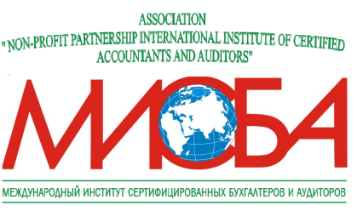 Ассоциация «НП Международный институт сертифицированных бухгалтеров и аудиторов»Ф.И.О________________________________________________________________________________________________________________________________________________________________________________________________Год рождения_________________________Год рождения_________________________Образование  _________________________  Образование  _________________________  Место работы/учебы   __________________________________________________________         Место работы/учебы   __________________________________________________________         Место работы/учебы   __________________________________________________________         Место работы/учебы   __________________________________________________________         Почтовые реквизиты места работы/учебы _________________________________________Почтовые реквизиты места работы/учебы _________________________________________Почтовые реквизиты места работы/учебы _________________________________________Почтовые реквизиты места работы/учебы _____________________________________________________________________________________________________________________________________________________________________________________________________________________________________________________________________________________________________________________________________________________________Должность ___________________________Должность ___________________________Должность ___________________________Рабочий телефон _______________________E-mail: _______________________________E-mail: _______________________________E-mail: _______________________________Моб.телефон  _________________________Членство в профессиональном объединении ______________________________________   Членство в профессиональном объединении ______________________________________   Членство в профессиональном объединении ______________________________________   Членство в профессиональном объединении ______________________________________   Стаж работы ________________________ Стаж работы ________________________ Стаж работы ________________________ Стаж работы ________________________ 